Регистрация в ЭБС "Университетская библиотека online"  1. Нажмите кнопку «Регистрация», которая находится в правом верхнем углу страницы сайта: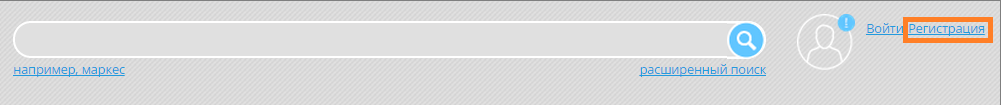 2. Заполните поля формы регистрации: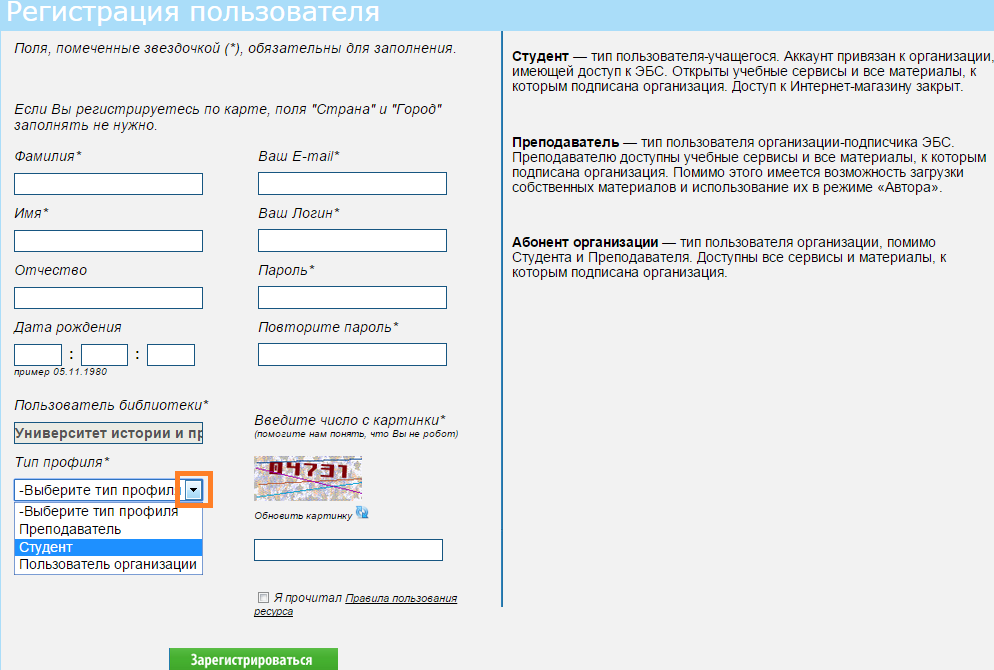 Вводите свои реальные фамилию, имя и отчество. Это необходимо для того, чтобы главный пользователь организации мог идентифицировать Вас среди других зарегистрированных пользователей.В поле «Тип профиля» выберите свой профиль (студент или абонент организации).Необходимо указывать действующий адрес эл. почты. На указанный Вами e-mail придет письмо с ссылкой для активации аккаунта. Адрес эл. почты должен содеражать доменное имя, например @mail.ru.Логин должен состоять из букв русского или латинского алфавита и/или цифр. Первым символом логина должна быть буква. Допустимая длина логина – от 7 символов.Минимальная длина пароля – 5 символов. В пароле можно использовать букву латинского алфавита, цифры и знак подчеркивания "_". Чтобы не допустить ошибку в заполнении полей «Пароль» и «Повторите пароль» рекомендуется набрать пароль в текстовом редакторе (MS Word, Блокнот), скопировать и вставить в соответствующие поля.После заполнения всех полей нажмите на кнопку «Зарегистрироваться».